DIALOGUE; Mitterrand; muntliga övningarvem handlar artikeln om (eller: vem pratar texten om)?den handlar om Mitterrand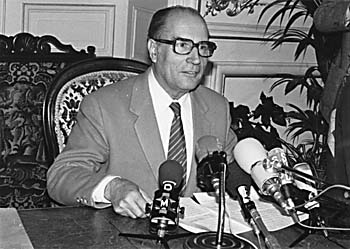 vem är Mitterrand? / vem var Mitterrand?han var president i Frankrikenär var han president?han blir president 1981 första gångenhan slutar som president 1995han är/blir omvald 1988vilket är hans förnamn?han heter Françoisär han gift?ja, han gifter sig 1944 med Danielle Gouze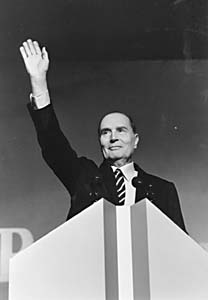 har han barn?ja, han har 3 barnvad heter hans barn?de heter Mazarine, Gilbert och Jean-Christophehur var han i skolan?han var en duktig elevhan arbetade bra i skolanvad tyckte han om?han tyckte om tennis och fotbollvad gör han under kriget?han deltar i motståndet mot tyskarnahan är motståndsmanhar han varit minister?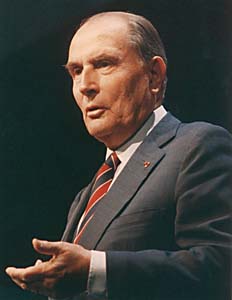 ja, sex gånger har han varit ministervilket parti tycker han om?han är för vänsternhan är socialisthan sympatiserar med vänsternvem är Valéry Giscard d’Estaing?han är president i Frankrike mellan 1974 och 1981han är mycket sjuk när han är presidenthan är opererad för cancerhan dör den 8:e januari 1996vad har han gjort för Frankrike?han har gjort många saker i Parishan har konstruerat pyramiden framför Louvren, det nya biblioteket, den nya triumfbågen (l’Arche de la Défense), arabinstitutet (Institut du Monde Arabe – IMA), den nya operan (un opéra)det är också Mitterrand som avskaffar (supprimer – abolir) dödsstraffet i Frankrike (la peine de mort) 1981Jacques Chirac blir president efter Mitterrand